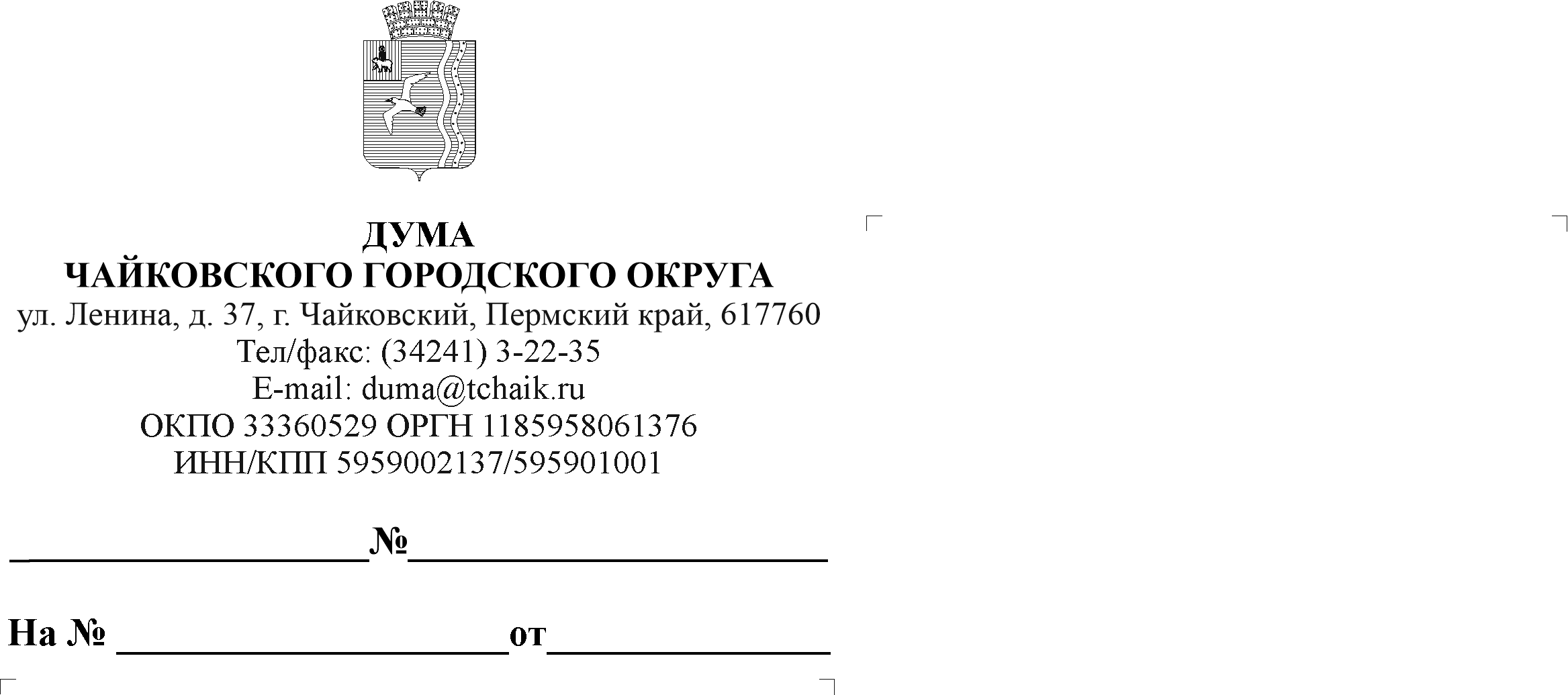 ПереченьПостановлений председателя Думы Чайковского городского округа Консультант Думы Чайковского городского округа					В.И. Тихонова№ ппНаименование постановления№, датаОб утверждении Положения об обработке и защите персональных данных в Думе Чайковского городского округа23 от 10.11.2020О внесении изменений в Положение об обработке и защите персональных данных в Думе Чайковского городского округа, утвержденное постановлением председателя Думы Чайковского городского округа от 10.11.2020 № 236 от 17.05.2022